06.04.2023г. №34РОССИЙСКАЯ ФЕДЕРАЦИЯИРКУТСКАЯ ОБЛАСТЬНИЖНЕУДИНСКИЙ МУНИЦИПАЛЬНЫЙ РАЙОНАТАГАЙСКОЕ МУНИЦИПАЛЬНОE ОБРАЗОВАНИEАДМИНИСТРАЦИЯРАСПОРЯЖЕНИЕО ПРОВЕДЕНИИ ПОДВОРОВОГО ОБХОДАСОЦИАЛЬНО-НЕБЛАГОПОЛУЧНЫХ СЕМЕЙ,ПРОЖИВАЮЩИХ НА ТЕРРИТОРИИАТАГАЙСКОГО МУНИЦИПАЛЬНОГО ОБРАЗОВАНИЯВ целях осуществления координации деятельности органов и учреждений системы профилактики, направленных на предупреждение безнадзорности и правонарушений несовершеннолетних, профилактику несчастных случаев с несовершеннолетними (гибель, травмирование и т.д. и т.п.), по предупреждению оставления детей в обстановке, представляющей опасность для их жизни и здоровья вследствие безнадзорности и беспризорности, а также предотвращения жестокого обращения, обеспечения безопасного пребывания несовершеннолетних детей на водных объектах, автодорогах, предупреждения детского травматизма, недопущения происшествий с трагическими последствиями, обеспечения пожарной безопасности, во исполнение Закона Иркутской области от 05.03.2010 года №7-ОЗ «Об отдельных мерах по защите детей от факторов, негативно влияющих на их физическое, интеллектуальное, психическое, духовное и нравственное развитие, в Иркутской области», руководствуясь Федеральным законом от 24 июня 1999 года №120-ФЗ «Об основах системы профилактики безнадзорности и правонарушений несовершеннолетних», Законом Иркутской области от 12 ноября 2007 года №100-оз «О порядке создания и осуществления деятельности комиссий по делам несовершеннолетних и защите их прав в Иркутской области», недопущения происшествий с трагическими последствиями несовершеннолетних детей из социально-неблагополучных семей на территории Атагайского муниципального образования1. Провести подворовый обход социально-неблагополучных семей, проживающих на территории Атагайского муниципального образования и, совместно с руководителями образовательных организаций, медицинских учреждений и участковым уполномоченным провести следующую работу:1.1. Откорректировать список социально-неблагополучных семей с несовершеннолетними детьми, проживающих на территории Атагайского муниципального образования.1.2. Разработать листовки и провести инструктаж социально-неблагополучных семей по вопросам безопасного поведения детей на водных объектах с вручением листовок.1.3. Разработать листовки и провести инструктаж социально-неблагополучных семей по вопросам безопасного поведения детей на автодорогах с вручением листовок.1.4. Разработать листовки и провести инструктаж социально-неблагополучных семей по вопросам пожарной безопасности с вручением листовок.1.5. Разработать листовки и провести инструктаж социально-неблагополучных семей по вопросам соблюдения Закона Иркутской области от 05.03.2010 года №7-ОЗ "Об отдельных мерах по защите детей от факторов, негативно влияющих на их физическое, интеллектуальное, психическое, духовное и нравственное развитие, в Иркутской области" с вручением листовок.2. Контроль за исполнением настоящего распоряжения оставляю за собой.Глава Атагайскогомуниципального образованияЮ.В Кузнецов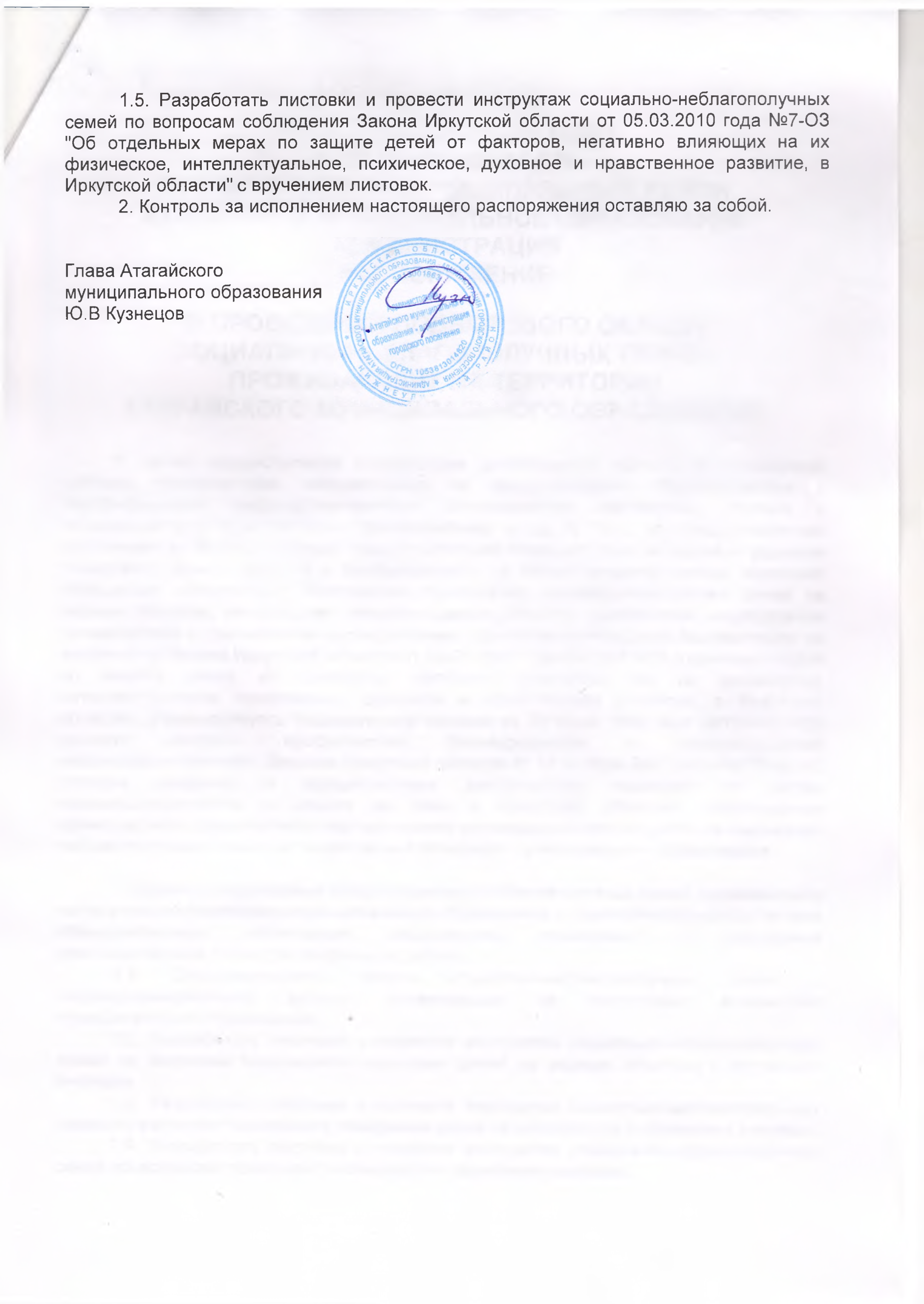 